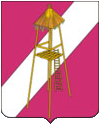 АДМИНИСТРАЦИЯ СЕРГИЕВСКОГО СЕЛЬСКОГО ПОСЕЛЕНИЯКОРЕНОВСКОГО  РАЙОНАПОСТАНОВЛЕНИЕ16 апреля 2014 года 			            			                    № 46ст. СергиевскаяО внесении изменений в постановление администрации Сергиевского сельского поселения Кореновского района от 10 декабря 2009 года № 116 «Об обязательных и исправительных работах»По согласованию с уголовно-исправительной инспекцией № 51 Государственного учреждения «Межрайонная уголовно-исполнительная инспекция № 10 Главного управления Федеральной службы исполнения наказаний России по Краснодарскому краю» п о с т а н о в л я ю:1.Внести изменения в постановление администрации Сергиевского сельского поселения Кореновского района от 10 декабря 2009 года № 116 «Об обязательных и исправительных работах», изложив приложения №1, №2 к постановлению в новой редакции (приложение №1, 2).2.Обнародовать настоящее постановление на информационных стендах поселения в установленном порядке.3.Постановление вступает в силу со дня его подписания.Глава Сергиевского сельского поселенияКореновского района                                                                         С.А.БасеевПРИЛОЖЕНИЕ №1к постановлению администрации Сергиевского сельского поселения Кореновского районаот 16.04.2014 № 46ПРИЛОЖЕНИЕ №1УТВЕРЖДЕН постановлением администрации Сергиевского сельского поселения Кореновского районаот 10.12.2009 № 116П Е Р Е Ч Е Н Ьпредприятий, на которых будет исполняться наказание в виде исправительных работ:1. Муниципальное учреждение «Жилищно-коммунальное хозяйство Сергиевского сельского поселения Кореновского района»;2. Общество с ограниченной ответственностью «Золотой колос»;3. Крестьянско-фермерское хозяйство «Сергиевское»;4. Общество с ограниченной ответственностью «Колос».Глава Сергиевского сельского поселенияКореновского района                                                                      С.А.БасеевПРИЛОЖЕНИЕ №2к постановлению администрации Сергиевского сельского поселения Кореновского районаот 16.04.2014 № 46ПРИЛОЖЕНИЕ №2УТВЕРЖДЕН постановлением администрации Сергиевского сельского поселения Кореновского районаот 10.12.2009 № 116ПЕРЕЧЕНЬпредприятий и организаций, определенных для выполнения судебных решений об обязательных работахГлава Сергиевского сельского поселенияКореновского района                                                                      С.А.Басеев№ п/пНаименование муниципального образованияНаименование предприятия (организации)Количество мест для выполнения судебных решений1.Сергиевское сельское поселение Кореновского районаМуниципальное унитарное предприятие «Жилищно-коммунальное хозяйство Сергиевского сельского поселения»72.Сергиевское сельское поселение Кореновского районаОбщество с ограниченной ответственностью «Золотой колос»5